Указ Президента РФ от 07.05.2012 N 597 "О мероприятиях по реализации государственной социальной политики"УКАЗПРЕЗИДЕНТА РОССИЙСКОЙ ФЕДЕРАЦИИО МЕРОПРИЯТИЯХПО РЕАЛИЗАЦИИ ГОСУДАРСТВЕННОЙ СОЦИАЛЬНОЙ ПОЛИТИКИВ целях дальнейшего совершенствования государственной социальной политики постановляю:1. Правительству Российской Федерации:а) обеспечить:увеличение к 2018 году размера реальной заработной платы в 1,4 - 1,5 раза;доведение в 2012 году средней заработной платы педагогических работников образовательных учреждений общего образования до средней заработной платы в соответствующем регионе;доведение к 2013 году средней заработной платы педагогических работников дошкольных образовательных учреждений до средней заработной платы в сфере общего образования в соответствующем регионе;доведение к 2018 году средней заработной платы преподавателей и мастеров производственного обучения образовательных учреждений начального и среднего профессионального образования, работников учреждений культуры до средней заработной платы в соответствующем регионе;повышение к 2018 году средней заработной платы врачей, преподавателей образовательных учреждений высшего профессионального образования и научных сотрудников до 200 процентов от средней заработной платы в соответствующем регионе;увеличение к 2020 году числа высококвалифицированных работников, с тем чтобы оно составляло не менее трети от числа квалифицированных работников;создание ежегодно в период с 2013 по 2015 год до 14,2 тыс. специальных рабочих мест для инвалидов;б) подготовить и внести до 1 сентября 2012 г. в Государственную Думу Федерального Собрания Российской Федерации проект федерального закона о внесении в законодательство Российской Федерации изменений, касающихся разработки, утверждения и применения профессиональных стандартов;в) утвердить до 1 декабря 2012 г. план разработки профессиональных стандартов;г) разработать к 2015 году и утвердить не менее 800 профессиональных стандартов;д) в целях выработки единых принципов оценки профессиональной подготовки рабочих кадров:подготовить и до 1 августа 2014 г. внести в Государственную Думу Федерального Собрания Российской Федерации проект федерального закона о внесении в законодательство Российской Федерации изменений, касающихся порядка аккредитации организаций, осуществляющих деятельность по повышению профессионального уровня рабочих кадров;создать в установленном порядке до 1 декабря 2015 г. базовый центр профессиональной подготовки, переподготовки и повышения квалификации рабочих кадров;е) в целях сохранения кадрового потенциала, повышения престижности и привлекательности профессий в бюджетном секторе экономики принять до 1 декабря 2012 г. программу поэтапного совершенствования системы оплаты труда работников бюджетного сектора экономики, обусловив повышение оплаты труда достижением конкретных показателей качества и количества оказываемых услуг и предусмотрев:повышение к 2018 году средней заработной платы социальных работников, включая социальных работников медицинских организаций, младшего медицинского персонала (персонала, обеспечивающего условия для предоставления медицинских услуг), среднего медицинского (фармацевтического) персонала (персонала, обеспечивающего условия для предоставления медицинских услуг) - до 100 процентов от средней заработной платы в соответствующем регионе, работников медицинских организаций, имеющих высшее медицинское (фармацевтическое) или иное высшее образование, предоставляющих медицинские услуги (обеспечивающих предоставление медицинских услуг), - до 200 процентов от средней заработной платы в соответствующем регионе;установление базовых окладов по профессиональным квалификационным группам;повышение заработной платы работников бюджетного сектора экономики с возможным привлечением на эти цели не менее трети средств, получаемых за счет реорганизации неэффективных организаций;ж) создать прозрачный механизм оплаты труда руководителей организаций, финансируемых за счет бюджетных ассигнований федерального бюджета, установив соотношение средней заработной платы руководителей и работников этих организаций и предусмотрев представление руководителями этих организаций сведений о доходах, об имуществе и обязательствах имущественного характера;з) в целях расширения участия работников в управлении организациями:подготовить до 1 декабря 2012 г. предложения по внесению в законодательство Российской Федерации изменений, касающихся создания в организациях производственных советов, а также определения их полномочий;разработать комплекс мероприятий по развитию институтов самоуправления и принятию кодексов профессиональной этики;и) представить к 1 марта 2013 г. предложения об использовании в отдельных отраслях бюджетного сектора экономики механизма нормативно-подушевого финансирования;к) совместно с общественными организациями до 1 апреля 2013 г. обеспечить формирование независимой системы оценки качества работы организаций, оказывающих социальные услуги, включая определение критериев эффективности работы таких организаций и введение публичных рейтингов их деятельности;л) предусмотреть начиная с 2013 года меры, направленные на увеличение поддержки социально ориентированных некоммерческих организаций;м) разработать до 1 октября 2012 г. проект Стратегии долгосрочного развития пенсионной системы, предусмотрев в нем механизм увеличения размера пенсии гражданам, выразившим намерение продолжать работать по достижении пенсионного возраста и принявшим решение отсрочить назначение пенсии, а также определив меры, гарантирующие сохранность пенсионных накоплений и обеспечивающие доходность от их инвестирования;н) в целях дальнейшего сохранения и развития российской культуры:создать к 2015 году в малых городах не менее пяти центров культурного развития;включать ежегодно в Национальную электронную библиотеку не менее 10 процентов издаваемых в Российской Федерации наименований книг;обеспечить поддержку создания публичных электронных библиотек, сайтов музеев и театров в информационно-телекоммуникационной сети Интернет, а также размещение в свободном бесплатном доступе в сети Интернет фильмов и спектаклей выдающихся режиссеров кино и театра;обеспечить увеличение до 1 октября 2012 г. бюджетных ассигнований федерального бюджета на выплату стипендий для деятелей культуры и искусства, творческой молодежи, а также на предоставление грантов для поддержки творческих проектов общенационального значения в области культуры и искусства;обеспечить создание до 1 марта 2013 г. передвижного фонда ведущих российских музеев для экспонирования произведений искусства в музеях и галереях малых и средних городов, а также создать к 2018 году 27 виртуальных музеев;увеличить к 2018 году в два раза количество выставочных проектов, осуществляемых в субъектах Российской Федерации;увеличить к 2015 году до 4 тыс. количество государственных стипендий для выдающихся деятелей культуры и искусства и молодых талантливых авторов;увеличить к 2018 году в целях выявления и поддержки юных талантов число детей, привлекаемых к участию в творческих мероприятиях, до 8 процентов от общего числа детей.2. Правительству Российской Федерации совместно с органами исполнительной власти субъектов Российской Федерации:а) обеспечить до 1 августа 2012 г. разработку нормативных правовых актов, предусматривающих реализацию мер по поэтапному повышению заработной платы работников культуры;б) разработать до 1 ноября 2012 г. комплекс мер по расширению практики обмена выставками между музеями Российской Федерации, по работе музеев в вечернее и ночное время и обеспечить их реализацию;в) разработать до 1 ноября 2012 г. комплекс мер, направленных на повышение эффективности реализации мероприятий по содействию трудоустройству инвалидов, на обеспечение доступности профессионального образования, включая совершенствование методов профессиональной ориентации детей-инвалидов и лиц с ограниченными возможностями здоровья, на подготовку специализированных программ профессионального обучения инвалидов с учетом особенностей их психофизического развития и индивидуальных возможностей, а также индивидуальных программ реабилитации инвалидов, на создание условий для повышения уровня занятости инвалидов, в том числе на оборудованных (оснащенных) для них рабочих местах.3. Правительству Российской Федерации, органам исполнительной власти субъектов Российской Федерации предусмотреть при формировании соответственно федерального бюджета и бюджетов субъектов Российской Федерации на 2013 год и на плановый период 2014 и 2015 годов бюджетные ассигнования на реализацию мер, предусмотренных настоящим Указом.4. Настоящий Указ вступает в силу со дня его официального опубликования.ПрезидентРоссийской ФедерацииВ.ПУТИНМосква, Кремль7 мая 2012 годаN 597Судебная практика и законодательство — Указ Президента РФ от 07.05.2012 N 597 "О мероприятиях по реализации государственной социальной политики"Постановление Правительства РФ от 26.06.2015 N 640 (ред. от 04.11.2016) "О порядке формирования государственного задания на оказание государственных услуг (выполнение работ) в отношении федеральных государственных учреждений и финансового обеспечения выполнения государственного задания" (вместе с "Положением о формировании государственного задания на оказание государственных услуг (выполнение работ) в отношении федеральных государственных учреждений и финансовом обеспечении выполнения государственного задания")в) на предоставление субсидии в части выплат в рамках указов Президента Российской Федерации от 7 мая 2012 г. N 597 "О мероприятиях по реализации государственной социальной политики", от 1 июня 2012 г. N 761 "О Национальной стратегии действий в интересах детей на 2012 - 2017 годы" и от 28 декабря 2012 г. N 1688 "О некоторых мерах по реализации государственной политики в сфере защиты детей-сирот и детей, оставшихся без попечения родителей"."Отраслевое соглашение по территориальным органам и организациям Федеральной службы по надзору в сфере защиты прав потребителей и благополучия человека на 2016 - 2018 годы" (утв. Роспотребнадзором, Профсоюзом работников здравоохранения РФ 20.09.2016)- повышение размеров заработной платы отдельных категорий работников организаций Роспотребнадзора в соответствии с Указом Президента Российской Федерации от 07.05.2012 N 597 "О мероприятиях по реализации государственной социальной политики" и Программой поэтапного совершенствования системы оплаты труда в государственных (муниципальных) учреждениях на 2012 - 2018 годы, утвержденной распоряжением Правительства Российской Федерации от 26.11.2012 N 2190-р.Приказ Росстата от 21.10.2016 N 670 (ред. от 05.04.2017) "Об утверждении формы федерального статистического наблюдения N ЗП-соц "Сведения о численности и оплате труда работников сферы социального обслуживания по категориям персонала"В соответствии с подпунктом 5.5 Положения о Федеральной службе государственной статистики, утвержденного постановлением Правительства Российской Федерации от 2 июня 2008 г. N 420, и во исполнение позиции 1.30.23 Федерального плана статистических работ, утвержденного распоряжением Правительства Российской Федерации от 6 мая 2008 г. N 671-р, в целях обеспечения проведения в 2017 году федерального статистического наблюдения в сфере оплаты труда отдельных категорий работников социальной сферы и науки, в отношении которых предусмотрены мероприятия по повышению средней заработной платы в соответствии с Указом Президента Российской Федерации от 7 мая 2012 г. N 597 "О мероприятиях по реализации государственной социальной политики", приказываю:Приказ Росстата от 07.10.2016 N 581 (ред. от 03.04.2017) "Об утверждении статистического инструментария для проведения федерального статистического наблюдения в сфере оплаты труда отдельных категорий работников социальной сферы и науки, в отношении которых предусмотрены мероприятия по повышению средней заработной платы в соответствии с Указом Президента Российской Федерации от 7 мая 2012 г. N 597 "О мероприятиях по реализации государственной социальной политики"В соответствии с подпунктом 5.5 Положения о Федеральной службе государственной статистики, утвержденного постановлением Правительства Российской Федерации от 2 июня 2008 г. N 420, и во исполнение позиции 1.30.23 Федерального плана статистических работ, утвержденного распоряжением Правительства Российской Федерации от 6 мая 2008 г. N 671-р, в целях обеспечения проведения в 2017 году федерального статистического наблюдения в сфере оплаты труда отдельных категорий работников социальной сферы и науки, в отношении которых предусмотрены мероприятия по повышению средней заработной платы в соответствии с Указом Президента Российской Федерации от 7 мая 2012 г. N 597 "О мероприятиях по реализации государственной социальной политики", приказываю:Постановление Правительства РФ от 06.10.2016 N 1006 "О внесении изменений в постановление Правительства Российской Федерации от 26 июня 2015 г. N 640"в) на предоставление субсидии в части выплат в рамках указов Президента Российской Федерации от 7 мая 2012 г. N 597 "О мероприятиях по реализации государственной социальной политики", от 1 июня 2012 г. N 761 "О Национальной стратегии действий в интересах детей на 2012 - 2017 годы" и от 28 декабря 2012 г. N 1688 "О некоторых мерах по реализации государственной политики в сфере защиты детей-сирот и детей, оставшихся без попечения родителей".";Приказ ФАНО России от 29.07.2016 N 38н (ред. от 14.03.2017) Об утверждении Порядка определения нормативных затрат на выполнение работ федеральными государственными бюджетными и автономными учреждениями, находящимися в ведении Федерального агентства научных организацийOTi - прогнозное значение среднего размера оплаты труда в i-том субъекте Российской Федерации на очередной финансовый год, определенное одобренными Правительством Российской Федерации сценарными условиями функционирования экономики Российской Федерации и основными параметрами прогноза социально-экономического развития Российской Федерации на очередной финансовый год и плановый период с учетом требований Указа Президента от 7 мая 2012 г. N 597 "О мероприятии по реализации государственной социальной политики" (Собрание законодательства Российской Федерации, 2012, N 19, ст. 2334);<Письмо> Минфина России от 21.07.2016 N 16-01-08/42065 <О направлении предельных объемов бюджетных ассигнований федерального бюджета на 2017 год и на плановый период 2018 и 2019 годов и методических указаний по распределению бюджетных ассигнований федерального бюджета по кодам классификации расходов бюджетов на 2017 год и на плановый период 2018 и 2019 годов>- на повышение оплаты труда работников федеральных учреждений культуры в соответствии с Указом Президента Российской Федерации от 07.05.2012 N 597 "О мероприятиях по реализации государственной социальной политики" (далее - Указ N 597) бюджетные ассигнования предусмотрены Минкультуры России для всех федеральных органов исполнительной власти и иных получателей средств федерального бюджета, имеющих в своем ведении учреждения культуры, а также федеральных учреждений культуры - главных распорядителей, для их последующего перераспределения между главными распорядителями в ходе исполнения Федерального закона "О федеральном бюджете на 2017 год и на плановый период 2018 и 2019 годов" и рассчитаны исходя из необходимости сохранения достигнутого уровня средней заработной платы работников федеральных учреждений культуры по данным официального статистического наблюдения, учитывая значительное превышение целевого показателя повышения оплаты труда, установленного Указом N 597 на 2018 год, а также положения подпункта "а" пункта 1 перечня поручений Президента Российской Федерации от 12.06.2016 N Пр-1139 и Программы поэтапного совершенствования системы оплаты труда в государственных (муниципальных) учреждениях на 2012 - 2018 годы, утвержденной распоряжением Правительства Российской Федерации от 26.11.2012 N 2190-р, о привлечении необходимых ресурсов за счет реорганизации неэффективных организаций и программ и внебюджетных источников;Постановление Правительства РФ от 07.12.2001 N 866 (ред. от 25.05.2016) "О Федеральной целевой программе развития Калининградской области на период до 2020 года"Государственная программа Российской Федерации "Социально-экономическое развитие Калининградской области до 2020 года" включает мероприятия, направленные на превращение Калининградской области в динамично развивающийся регион Российской Федерации за счет модернизации экономики, повышения эффективности системы управления и развития социальной сферы, которые, в свою очередь, формировались исходя из положений, сформулированных в принятых и разрабатываемых государственных программах развития отдельных отраслей экономики и социальной сферы, а также с учетом положений, закрепленных указами Президента Российской Федерации от 7 мая 2012 г. N 597 "О мероприятиях по реализации государственной социальной политики", N 598 "О совершенствовании государственной политики в сфере здравоохранения", N 599 "О мерах по реализации государственной политики в области образования и науки", N 600 "О мерах по обеспечению граждан Российской Федерации доступным и комфортным жильем и повышению качества жилищно-коммунальных услуг".Постановление Правительства РФ от 01.12.2015 N 1297 (ред. от 31.03.2017) "Об утверждении государственной программы Российской Федерации "Доступная среда" на 2011 - 2020 годы"Подпунктами "а" и "е" пункта 1 Указа Президента Российской Федерации от 7 мая 2012 г. N 597 "О мероприятиях по реализации государственной социальной политики" определена необходимость:повышения к 2018 году средней заработной платы врачей, преподавателей образовательных учреждений высшего профессионального образования и научных сотрудников до 200 процентов от средней заработной платы в соответствующем регионе;<Письмо> Минобрнауки России от 06.05.2016 N ВК-950/09 "О повышении эффективности материальной поддержки обучающихся"Во исполнение пункта 10.1 согласованного Заместителем Председателя Правительства Российской Федерации О.Ю. Голодец от 31 августа 2012 г. Плана-графика выполнения задач в сфере образования и науки, определенных указами Президента Российской Федерации от 7 мая 2012 г. N 597 "О мероприятиях по реализации государственной социальной политики" и N 599 "О мерах по реализации государственной политики в области образования и науки" и перечнем поручений Президента Российской Федерации от 17 июля 2012 г. N Пр-1798 Минобрнауки России регулярно проводит мониторинг стипендиального обеспечения обучающихся образовательных организаций высшего образования (далее - Мониторинг), включающий в том числе и вопросы материальной поддержки.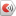 ЗАКОНОДАТЕЛЬСТВО РФ